VSTUPNÍ ČÁSTNázev moduluStříháníKód modulu82-m-3/AH25Typ vzděláváníOdborné vzděláváníTyp moduluodborný praktickýVyužitelnost vzdělávacího moduluKategorie dosaženého vzděláníH (EQF úroveň 3)Skupiny oborů82 - Umění a užité umění23 - Strojírenství a strojírenská výrobaKomplexní úlohaKlepadloKlikaKozlík do krbuKrbové nářadíLustrMřížkaDomovní zvonekKvětinový stolekRenesanční svícenZávěs na dveřeZrcadloKovaná židleStojanový věšákVývěsní štítVěšák na zeďKovaná růžeKorouhvičkaObory vzdělání - poznámky82-51-H/01 Umělecký kovář a zámečník82-51-L/01 Uměleckořemeslné zpracování kovů zaměření práce kovářské a zámečnickéDélka modulu (počet hodin)32Poznámka k délce moduluPlatnost modulu od30. 04. 2020Platnost modulu doVstupní předpokladyNavazuje na vzdělávací modul Měření a orýsování kovuJÁDRO MODULUCharakteristika moduluPraktický modul je zaměřen na beztřískové dělení materiálu stříháním. Žák se seznámí se stříháním jeho významem, praktickými dovednosti, použitím nůžek, strojních a mechanizovaných nůžek.Po absolvování modulu bude žák stříhat materiál podle požadavků výroby a v souladu se znalostmi technologie stříhání a druhu materiálu.Cílem modulu je praktické provádění stříháníOčekávané výsledky učeníŽák:vysvětlí stříhání,uvede druhy nůžek,objasní geometrii nůžek,popíše ruční druhy nůžek,popíše druhy strojních nůžek,uplatňuje znalost technologie stříhání,správným způsobem používá nůžky,Obsah vzdělávání (rozpis učiva)1. StříháníVýznamVyužitíVýhodyNevýhody2. Nůžky (na kov)Ruční nůžkyStrojní nůžkyMechanizované nůžky3. Geometrie nůžek4. Technologie stříháníUpínání (držení) materiálu5. Rozdělení stříháníStříhání rovnoběžnými nožiStříhání šikmými nožiStříhání kruhovými nožiStříhání noži na profily a tyče, trubky6. Vlastní stříháníUčební činnosti žáků a strategie výukyMetody slovní:monologické metody (popis, vysvětlování, výklad),dialogické metody (rozhovor, diskuse),metody práce s učebnicí, knihou, odborným časopisem.Metody názorně demonstrační:projekce statická a dynamická,názorná ukázka.Metody organizace výuky:skupinová výuka,individuální výuky.Metody praktické:instruktáž,nácvik pracovních činností,samostatná práce žáků.Přímé vyučování:výklad s použitím pomůcekprezentace nůžek      https://www.youtube.com/watch?v=GTZtFEBIm_E      https://www.youtube.com/watch?v=M-HUI2TZAP8      https://www.youtube.com/watch?v=GiB945ep1RQorientace v možnostech stříhánívlastní stříháníUčební činnosti žáků:beztřískově dělí materiál,aplikuje technologii stříhání,správě volí vhodné nůžky,připravuje a nastavuje nůžky,používá strojní nůžky,aplikuje údržbu nůžek,pracuje pod dohledem vyučujícího,v průběhu výuky si osvojuje potřebné dovednosti,využívá poznatky z jiných odborných předmětů,aktivně se zapojuje do výuky a zodpovídá kontrolní otázky vyučujícího.Zařazení do učebního plánu, ročník1. ročníkVÝSTUPNÍ ČÁSTZpůsob ověřování dosažených výsledkůPísemné a ústní zkoušení.Praktická zkouška.V rámci výuky odborného výcviku jsou ověřovány především praktické dovednosti formou praktického předvedení dělení materiálu jak ručními nůžkami tak strojními nůžkamy. Důraz je kladen na odbornou správnost, samostatnost, kvalitu práce, dodržování zásad  BOZP, hygieny a organizace práce.Ověřované okruhy:Průběžné práce:popis nůžekpřipravení materiálu (orýsování)bezpečnost práceupínaní materiáluvlastní stříháníSamostatná práce žáků:stříhání plechu, tabule, profilového materiáluZpracování souborné práce:teoretická část – rozdělení a popis nůžekpraktická část – stříhánízávěr – výsledná práceKritéria hodnoceníPro splnění modulu ho musí žák absolvovat s maximální absencí do 20 %.V rámci odborného výcviku žák absolvuje praktickou zkoušku doplněnou písemným a ústním zkoušením.Kritéria hodnocení:Stupeň 1 (výborný): Žák ovládá požadované poznatky, fakta, pojmy. Samostatně uplatňuje osvojené poznatky a dovednosti při řešení teoretických i praktických úkolů. Písemný i ústní projev je správný a přesný.Stupeň 2 (chvalitebný): Žák ovládá požadované poznatky, fakta, pojmy v podstatě uceleně. Samostatně nebo podle menších podnětů učitele uplatňuje osvojené dovednosti při řešení teoretický i praktických úkolů. Písemný i ústní projev mívá menší nedostatky ve správnosti a přesnosti.Stupeň 3 (dobrý): Žák má v osvojení požadavků, faktů, pojmů nepodstatné mezery. Podstatnější nepřesnosti a chyby dovede za pomoci učitele korigovat. V písemném a ústním projevu má nedostatky ve správnosti a přesnosti.Stupeň 4 (dostatečný): Žák má v osvojení požadavků, faktů, pojmů závažné mezery. Závažné chyby dovede žák s pomocí učitele opravit. V písemném a ústním projevu se objevují vážné nedostatky ve správnosti a přesnosti. Žák je nesamostatný a není tvořivý.Stupeň 5 (nedostatečný): Žák má v osvojení požadavků, faktů, pojmů závažné a značné mezery. Neprojevuje samostatnost, vyskytují se časté nedostatky při řešení zadaných úkolů a nedovede své vědomosti a dovednosti uplatnit ani s podněty učitele. V písemném a ústním projevu má závažné nedostatky ve správnosti a přesnosti.Bodové hodnocení:100 % - 91 % výborný90 % - 71 % chvalitebný70 % - 51 % dobrý50 % - 31 % dostatečný30 % - 0 % nedostatečnýProspěl – neprospělProspěl: splnění zadání (příprava materiálu pro stříhání, stříhání, dodržení bezpečnosti práce)Neprospěl: nesplnění zadání (vlastní práce vykazují závažné nedostatky, nesprávné postupy, neznalost nůžek, nedodržení bezpečnosti).Doporučená literatura Dr. Jiří Švagr – Ing. Jan Vojtík,  Technologie ručního zpracování kovů, Institut výchovy a vzdělávání, Prahy 2000, ISBN 80-7105-214-0Ing. Jozef Bronček, Ph.D. a kol., Strojírenství a strojírenská výroba, Nakladatelství Dr. Josef Raabe s.r.o., Praha 2017, ISSN 2533-5081Ing. Jozef Bronček, Ph.D. a kol., Strojírenská technologie a měření 1, Nakladatelství Dr. Josef Raabe s.r.o., Praha 2017,  ISBN 978-80-7496-320-9PoznámkyObsahové upřesněníOV RVP - Odborné vzdělávání ve vztahu k RVPMateriál vznikl v rámci projektu Modernizace odborného vzdělávání (MOV), který byl spolufinancován z Evropských strukturálních a investičních fondů a jehož realizaci zajišťoval Národní pedagogický institut České republiky. Autorem materiálu a všech jeho částí, není-li uvedeno jinak, je Michal Hošek. Creative Commons CC BY SA 4.0 – Uveďte původ – Zachovejte licenci 4.0 Mezinárodní.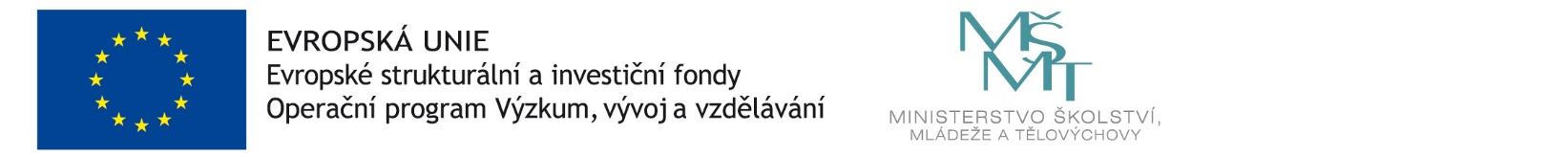 